государственное бюджетное общеобразовательное учреждение Самарской области средняя общеобразовательная школа с.Хворостянка м.р. Хворостянский Самарской области структурное подразделение «Детский сад «Колосок»Многофункциональное дидактическое пособие «Волшебный цветок»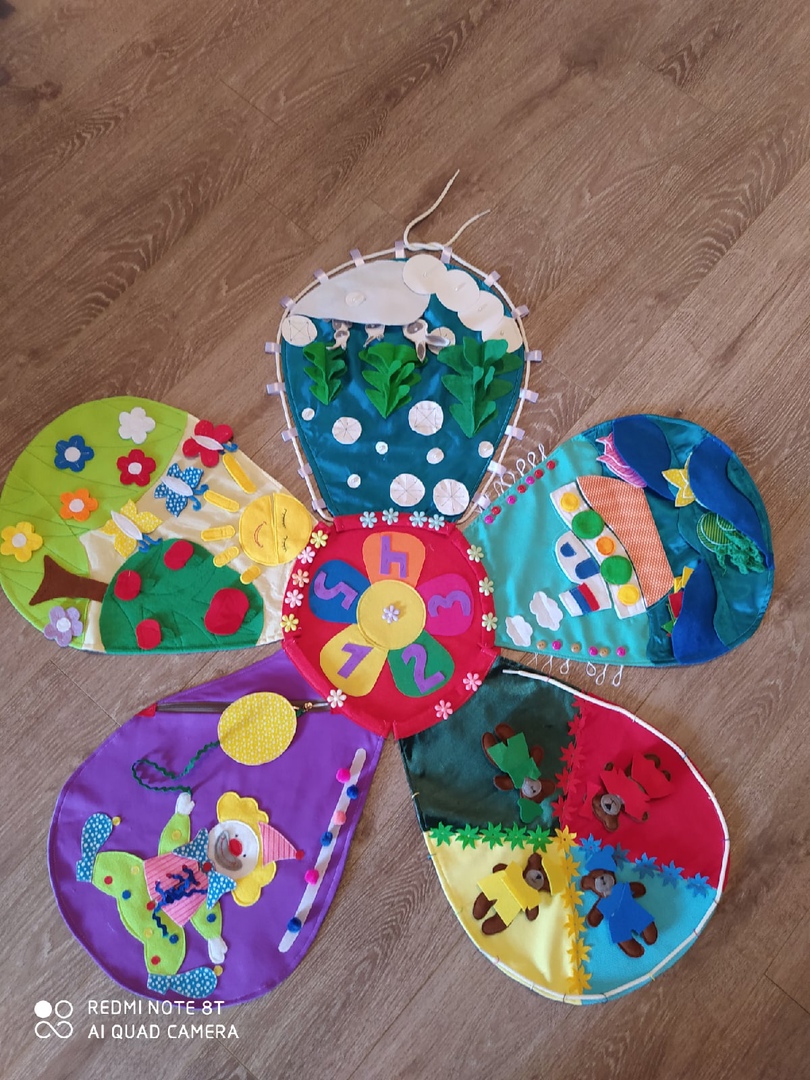 Авторы:Горюшина Анна Александровна, воспитатель;Легусова Людмила Николаевна, воспитатель.2023Многофункциональное дидактическое пособие «Волшебный цветок»Цель:Повышение эффективности  коррекционно-развивающей работы с детьми с ОВЗ.Задачи: Формирование процессов восприятия, внимания, памяти, мышления;Развитие зрительно-двигательной координации и мелкой моторики;Формирование умения ориентироваться на плоскости;Развитие или закрепление знание о цвете, форме, величине,  количестве предметов.Возможности:- использование дидактического пособия в работе со всеми детьми;- использование дидактического пособия в работе с подгруппой детей;- использование дидактического пособия для индивидуальной работы.Область применения:- организованная коррекционно-развивающая деятельность;- организованная игровая деятельность;- самостоятельная игровая деятельность.Описание:Игровое поле в виде цветка, состоящее из пяти съёмных лепестков (формата А3) и сердцевины.  Цветок сшит с использованием следующих материалов: фетр, фоамиран, х/б ткань, шнурки, замок, тесьма, пуговицы, липучки, бусины.  Каждый лепесток представляет собой дидактическую игру.Вариант использования пособия:Воспитатель подводит детей к панно и рассказывает небольшую историю:Жил на свете малышок он не знал себе хлопот,По полям гулять любил и в лесочки заходил.Вот пошёл он как то в лес видит чудо из чудес -На полянке средь травы растёт цветок, не обычной красоты!Тот цветок был не простой, а волшебный золотой.Подошёл к цветочку он, взял он первый лепестокЛепесток тут вдруг, ожил и кораблик там поплыл!Взял второй он лепесток, там мишутек хоровод,А там Мишки шалунишки растеряли все штанишки!А на третьем лепесточке растут красивые цветочки,Бабочки вокруг летают и цветочки выбирают!На четвертом лепестке – Клоун в рыжем парике.Просит он: «Помоги! Пирамидку собери!»На последнем, пятом лепестке, зайки скачут по траве,А увидев волка, прячутся под ёлкой!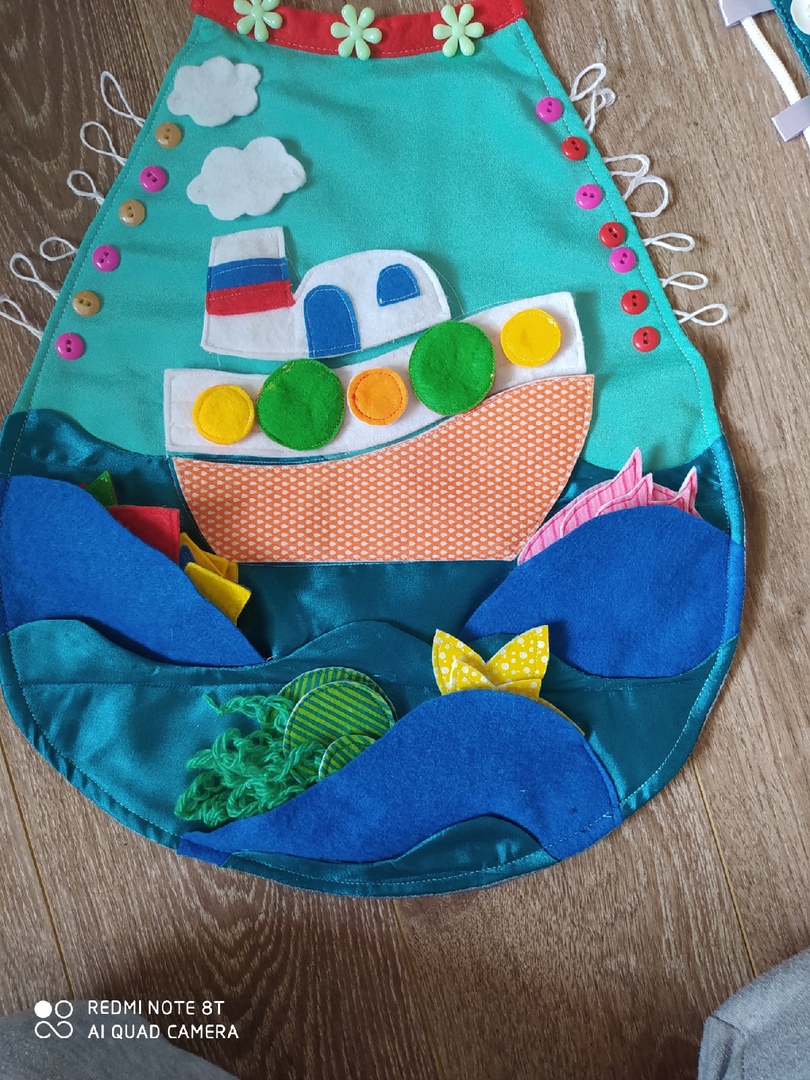 Первый лепесток  "Море"Подошёл к цветочку он, взял он первый лепестокЛепесток тут вдруг, ожил и кораблик там поплыл!Дидактическая задача:закреплять умение детей:- сравнивать предметы по величине, осуществляя выбор из двух величин одинаковой формы;- сопоставлять предметы по форме, цвету и величине; - составлять целое из частей;Материал:- корабль-пазл со съёмными деталями;- геометрические фигуры, образцы;- рыбки, морские звезды и осьминоги разных размеров и форм;- шнуровка и пуговицы.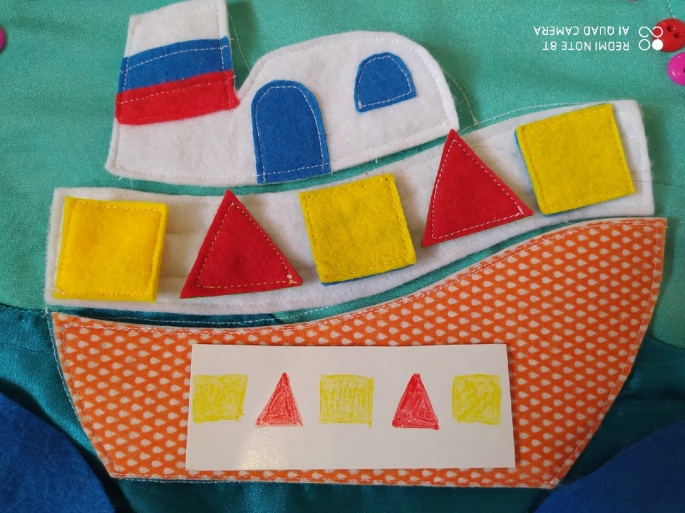 Руководство:Предлагаем детям собрать корабль-пазл, который будет плавать в море. Воспитатель обращает внимание на то, что у кораблика есть окна, но они все разные. Показывая детям большие окна называет их – большими, маленькие окна - маленькими (круглые – круглыми, квадратные - квадратными и т. д.) После того, как дети рассмотрят все окна, воспитатель предлагает их выложить по образцу.  Предлагаем рассмотреть обитателей моря, обращая на их размер, цвет, количество и форму (проговаривая понятия: одинаковый, разный, большой, маленький, самый большой, много, мало, счет в пределах 3, поровну, т.д.) 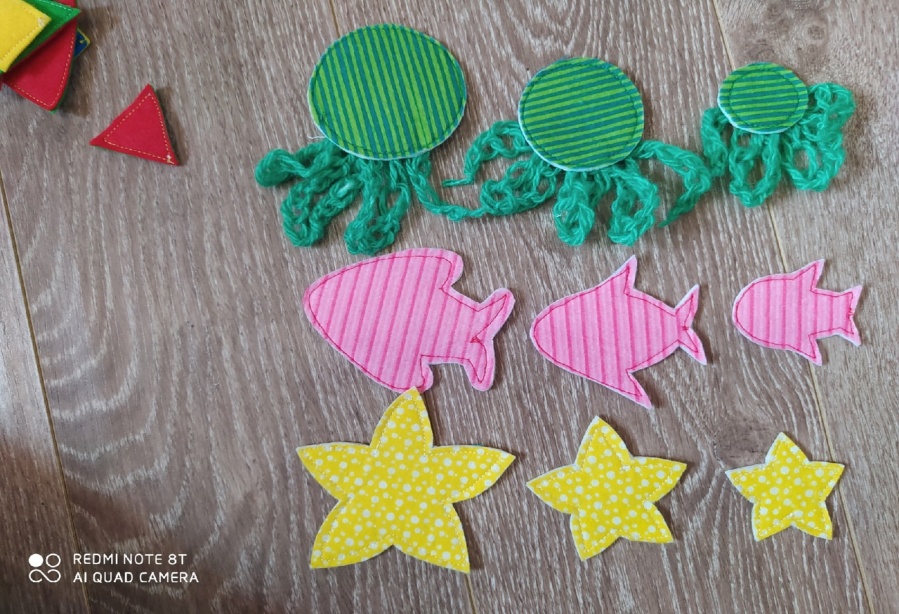    Второй лепесток «Мишки»Взял второй он лепесток, там мишутек хоровод,А там Мишки шалунишки растеряли все штанишки!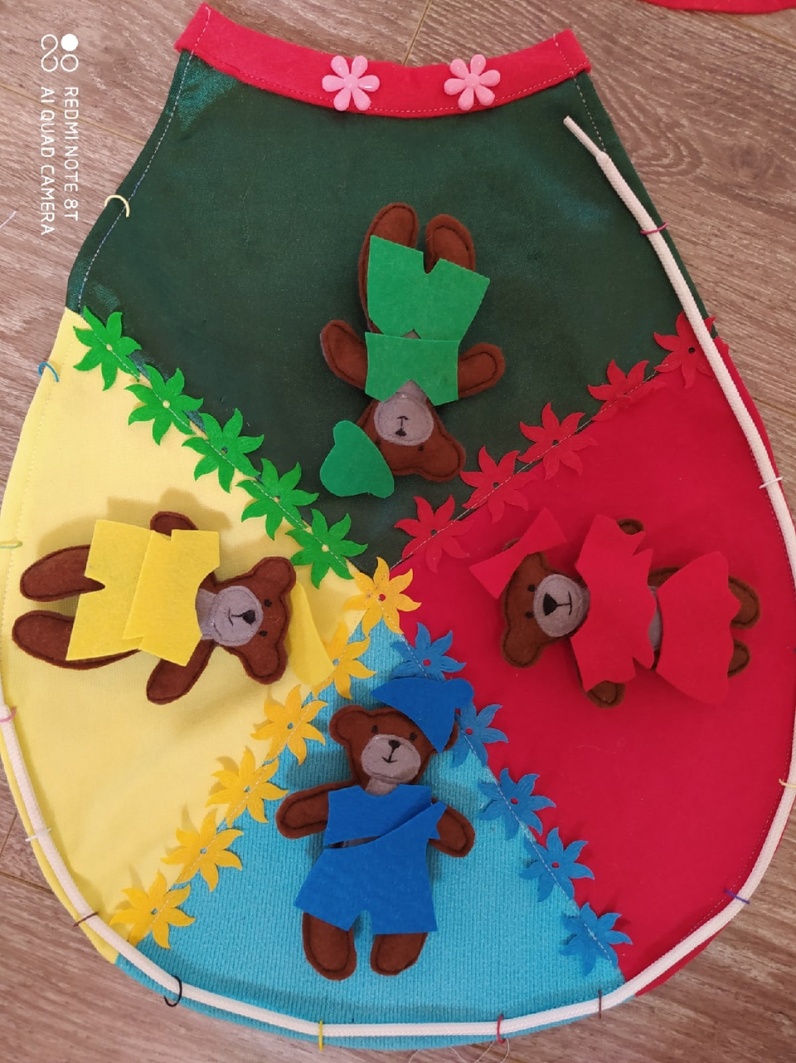 Дидактическая задача:      -учить детей выбирать предметы заданных цветов из четырёх возможных;-закреплять умение сопоставлять разнородные предметы по цвету.Материал:- четыре медвежонка в одежде красного,  зелёного, желтого и синего цвета;- колечки, шнурки.Руководство:Воспитатель предлагает детям помочь Мишкам разобрать свои вещи,разложить их по цветам. После того, как дети справятся с заданием, воспитатель, как бы случайно перемешивает все вещи и поворачивает лепесток на 90°, ещё раз просит разложить вещи Медвежат.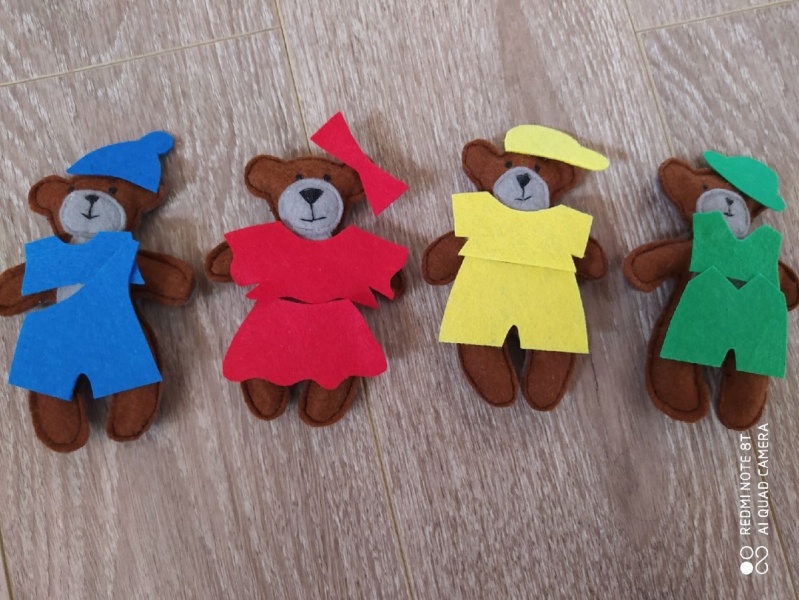 Третий лепесток «Цветочная поляна»А на третьем лепесточке растут красивые цветочки, Бабочки вокруг летают и цветочки выбирают!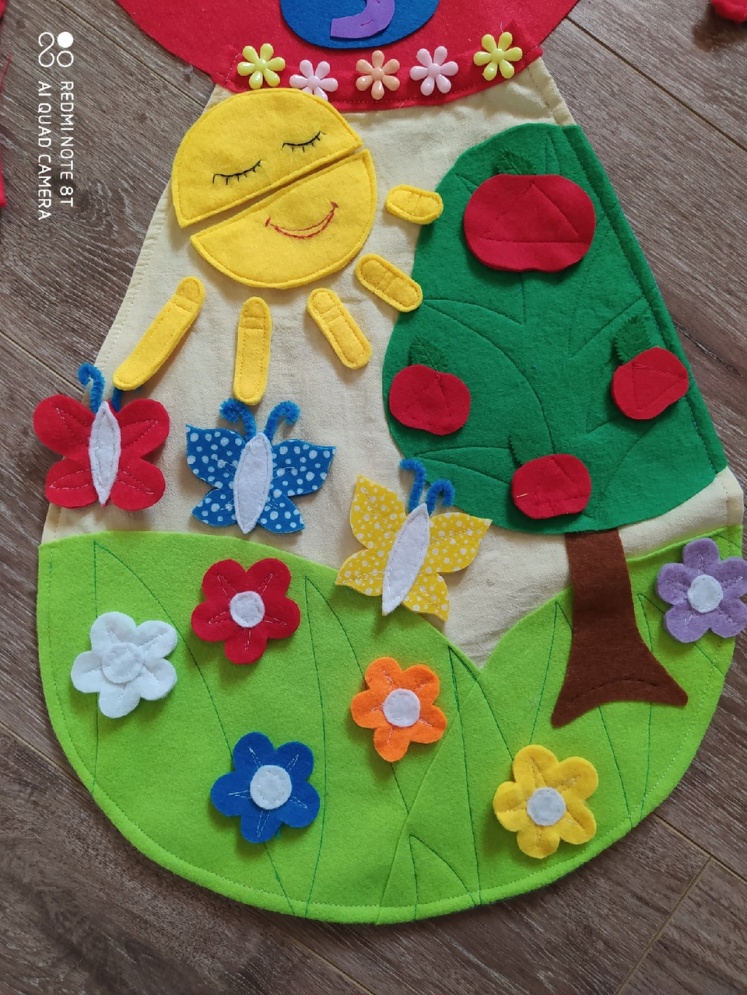 Дидактическая задача:закреплять умение группировать однородные объекты по цвету, учить сопоставлять по цвету разнородные объекты, формировать и/или закреплять понятия большой-маленький, один-много, составлять из двух частей круг.Материал:- съёмные цветочки 6шт.;- бабочки 3шт.;-яблоки двух размеров 4 шт.;- солнышко и лучи 5шт.Руководство:Воспитатель показывает детям лепесток, где заранее расположены цветы,  различающиеся по цветовому сочетанию, и рассказывает, что на полянке растут цветы красного, синего .. цвета. Предлагает детям помочь бабочкам найти свои цветочки.Предлагает собрать солнышко и разложить лучи (в разном порядке).Предлагает собрать яблоки (большое или маленькое, одно или много).   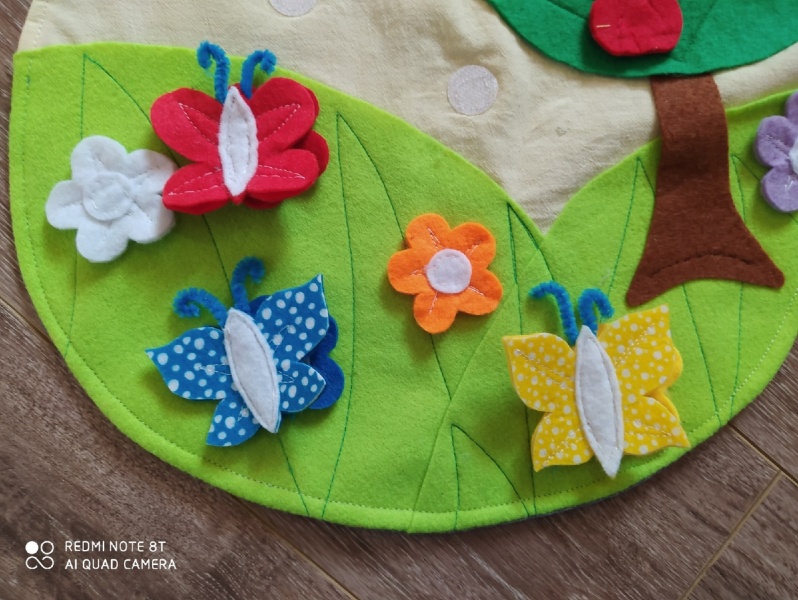 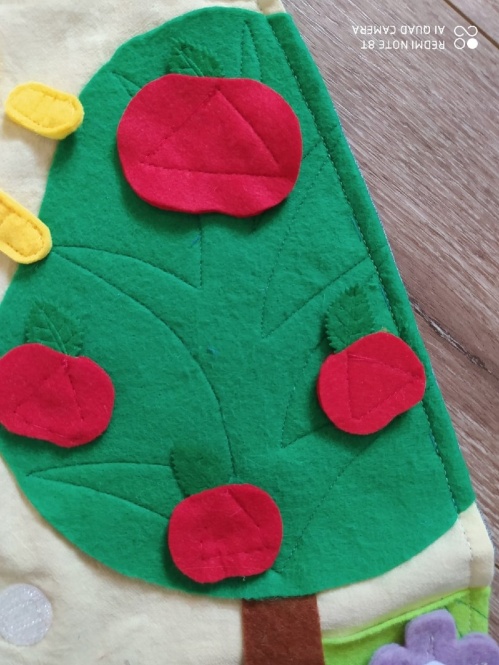 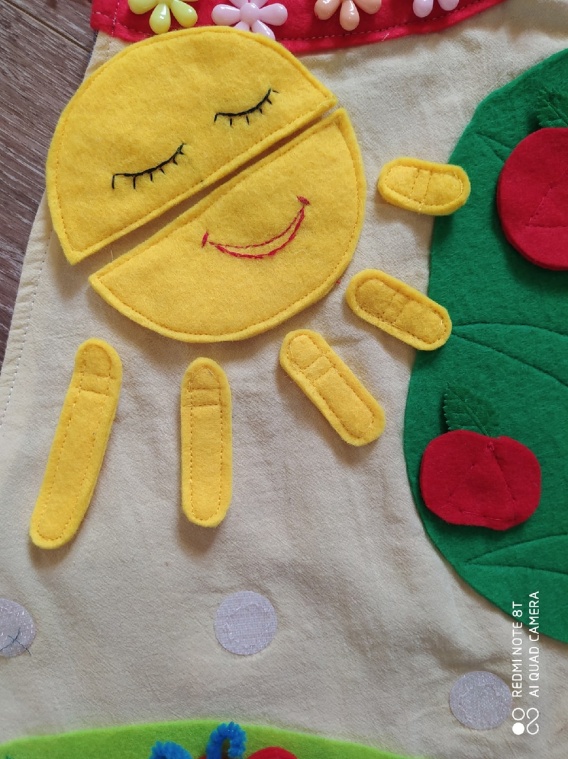 Четвертый лепесток «Клоун»На четвертом лепестке – Клоун в рыжем парике.Просит он: «Помоги! Пирамидку собери!»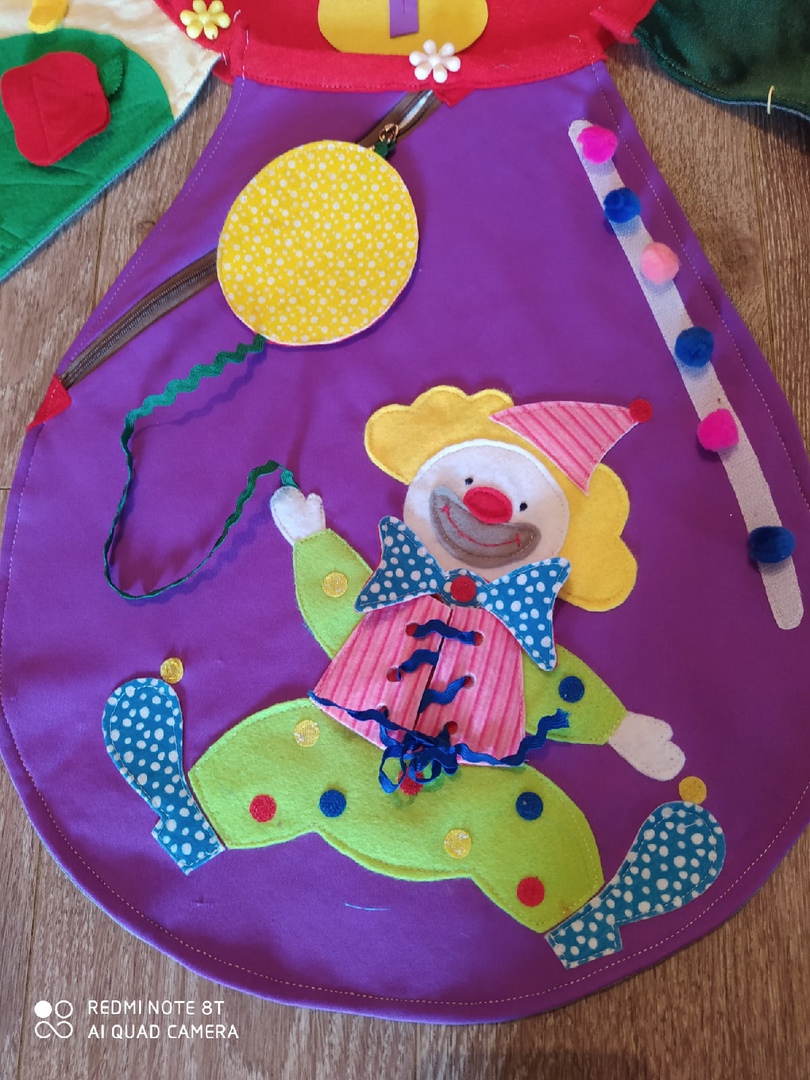 Дидактическая задача: продолжать учить детей выполнять простые действия с предметами, различающимися по величине и ориентироваться при этом на слова: «большой», «маленький», «средний», «такой», «не такой», сопоставлять цвета, фигуры и размеры, собирать пазлы.Материал:-  клоун со съемными деталями;- карман с заданиями «Собери игрушки для клоуна» (пирамидка, мяч, улитка, снеговик, кубик);- помпоны разного цвета.Руководство:Воспитатель знакомит детей с Клоуном, который рассказывает, что он растерял игрушки и просит их собрать.Пятый лепесток «На лесной опушке»На последнем, пятом лепестке, зайки скачут по траве,А увидев волка, прячутся под ёлкой!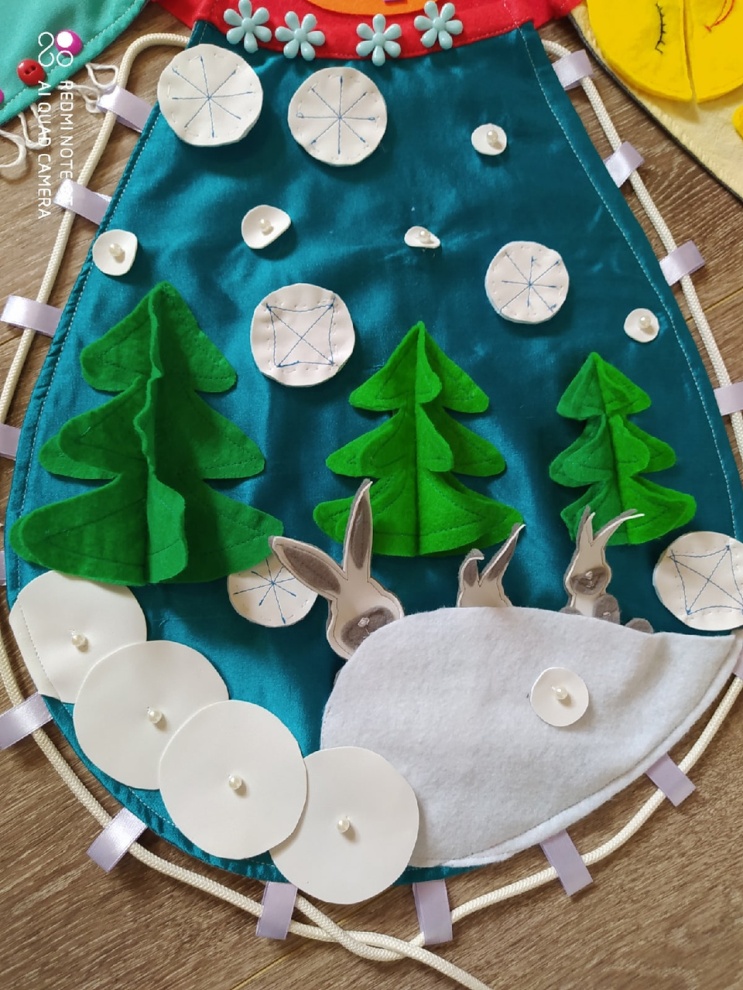 Дидактическая задача: учить детей выполнять простые действия с предметами по величине; ориентируясь при этом на слова: «большая», «маленькая», «большой», «маленький», «такая», «не такая, «такой», «не такой»; подбирать пару одинаковых предметовМатериал:- съёмные ёлочки трёх размеров;- съёмные зайки трёх размеров;- снежинки с разным рисунком;- шнурки. Руководство:Воспитатель показывает детям зайчиков и ёлочки, предлагает всё рассмотреть и показать большую ёлочку, маленькую и среднюю, затем спрятать от волка зайчиков под ёлочками, предлагает расположить елочки и зайчиков  в заданном порядке. Предлагает найти пару снежинке (3 пары).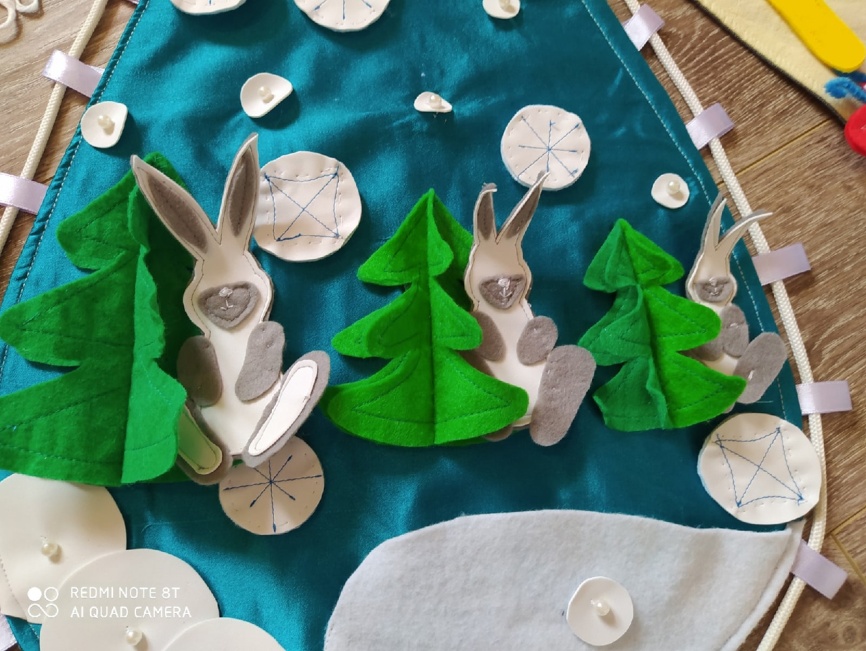 «Сердцевина» цветочкаДидактическая задача: сопоставление количества предметов и цифры.  Материал:Круг с разноцветным  цветочком и цифрами на лепестках.Руководство:Воспитатель предлагает посчитать пуговицы и соотнести их с цифрами, собрать цветок.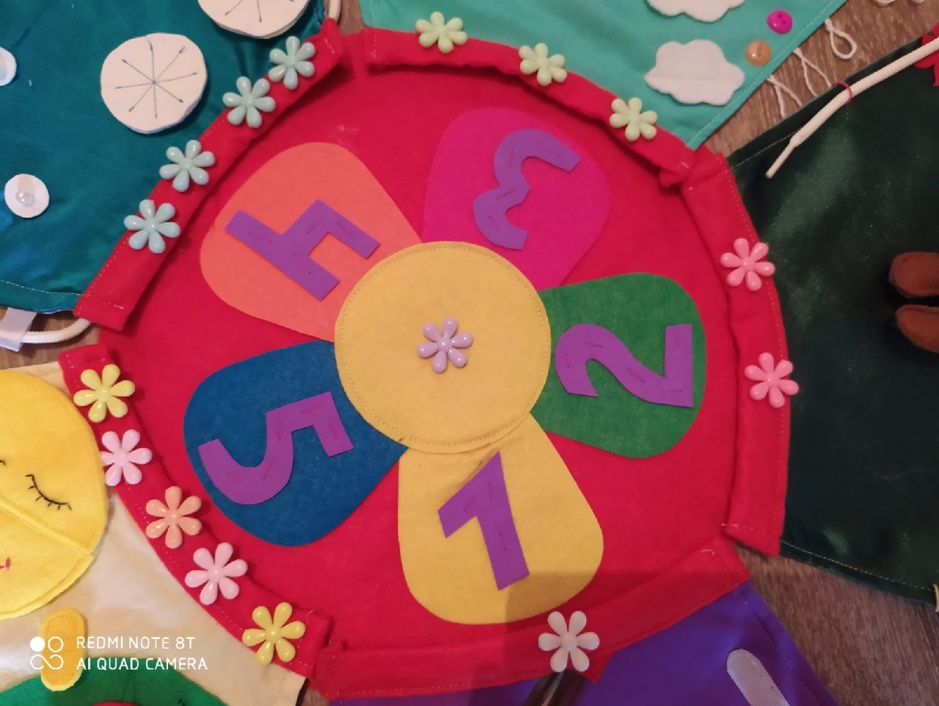 Вариантов использования данного дидактического пособия может быть много, в зависимости от поставленных задач для конкретных детей (ребенка) с ОВЗ.Для создания дидактического пособия использовались методическая литература:- От рождения до школы. Примерная основная общеобразовательная программа дошкольного образования/Под ред. Н. Е. Вераксы, Т. С. Комаровой, М. А. Васильевой.- Воспитание сенсорной культуры ребёнка от рождения до 6 лет: Книга для воспитателей детского сада/Л. А. Венгер, Э. Г. Пилюгина, Н. Б. Венгер     - Диагностика и коррекция задержки психического развития у детей под редакцией С.Г. Шевченко - Москва: АРКТИ, 2001.      - Капитовская, О.А., Плохотнюк, М.Г. Развитие диалогической речи у детей с речевыми нарушениями: Пособие для логопедов и воспитателей. – СПб.: КАРО, 2005. – 59 с.      - Кряжева Н.Л. Развитие эмоционального мира детей - Ярославль, 1996     - Харитонова Т.Н. Система коррекционно-развивающих заданий для современной с детьми// Логопед. Научно-методический журнал. – М.: «ТЦ СФЕРА» - 2009. № 2. – 128 с.